様式8-3 (博士)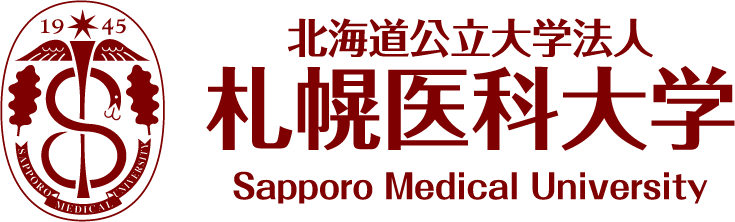 Sapporo　Medical　University　Information　and　Knowledge　Repository（注）１　※欄は、事務局学務課で記入するので、記入しないこと。　　　２　本様式は、博士論文の全文又は要約による公表のほか、本学が行う論文の内容の要旨及び審査の結果の要旨の公表を行う場合に使用するものとし、必要に応じて記載内容を編集して使用する場合があること。      ３　本様式を提出後に、記載内容について変更が生じた場合は、変更後の本様式（電子データを含む。）を学務課に提出すること。